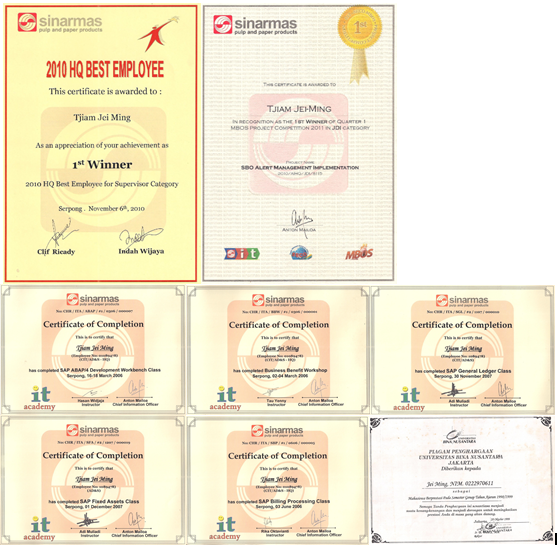 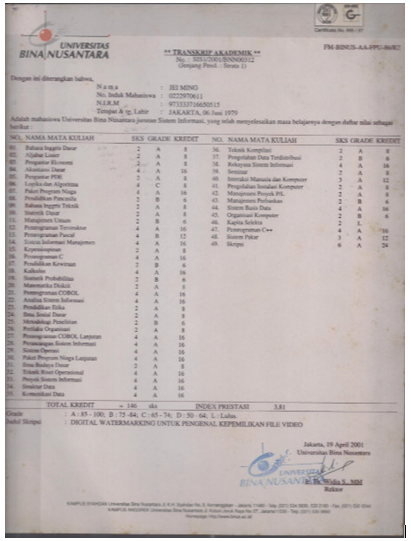 Tjiam Jei MingTjiam Jei Ming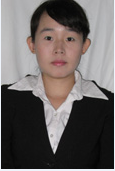 Personal informationObjectivesTo gain more experience and deliver maximum results by utilizing my broad skills to achieve company’s goals with effective and efficient approaches.EducationBina Nusantara University, Jakarta, Indonesia1997 - 2001Bachelor Degree of Information SystemGPA: 3.81 of 4.00 possibilitiesself-personal summaryWith over 10 years of experience as professional worker, I have possessed strategic roles, learnt multiple business processes and also acquired technical skills in several industries. I am also a quick learner type of person and do not hesitate to learn new things to achieve the set of targets with fullest efforts.A good skill in data management, business warehouse and system analyst carries out a major role in my capability as a project leader.Trustworthy and integrity is one of the main principles in every aspect of my life especially when it comes to improve my career with strong sense of responsibility, hands of management, good communication skills, strong loyalty, and self-motivation. skillsExcellent project management skillsStrong leadership and organization skillsStrong negotiation skills Strong analytical and reporting skillsStrong implementation of various business process skillsGood interpersonal and communication skills Excellent customer satisfaction focus and business relationship management skillsGood sensibility and awareness of SOPexperienceWeb Designer and Developer | Freelance 2014 – 2015Collect user requirement.Design and develop website according to user satisfaction.Develop Content Management System (CMS) for user to maintain their data.Use HTML5, CSS3, PHPmyAdmin and Adobe Photoshop.Project Leader and Senior Business Process Analyst of SAP Business One | PT Asia Pulp & Paper2008 - 2014 Collect user requirements and ensure all user activities are aligned with standard operation procedures and IT best practices.Analyze and review all business process improvement, benefit and efficiency.Analyze and ensure all reports related to business should be created.Configure SAP Business One system and ensure the system meet with user requirement and procedure.Training users of each department to understand a whole process and can use system correctly.Implementation a whole system and ensure system can be run by user smoothly day to day.Coordinates and Monitor all project teams to work efficiently and meet the target according to the quality results and project schedule. Senior Technical of SAP Business warehouse | PT Asia Pulp & Paper2005 –2008Design and configure SAP Business warehouse new project related to data source, transfer data schedule, data storage and report appearance.Analyze and improve SAP business warehouse data performance.Monitoring and fix data transfer error if any.Senior Business Process Analyst of Oracle Finance | PT Jati Solution 2004 – 2005Training users to understand a whole process and can use system correctly.Implementation a whole system and ensure system can be run by user smoothly day to day.Responsible for giving solution, problem solving, and technical support before and after system implementation.Programmer and System Analyst of Microsoft Visual Foxpro| PT Japfa Comfeed Indonesia 2001 – 2004Design application that meet with user requirement.Develop application using Microsoft Visual Foxpro and Oracle Database.Training users to understand a whole process and can use system correctly.Implementation system and ensure system can be run by user smoothly day to day.Responsible for giving solution, problem solving, and technical support before and after system implementation.Assistant Supervisor| Bina Nusantara University – Software Lab1998 – 2001Responsible for and manage over 20 assistants for running the operation of the laboratory’s activities and also their daily activitiesResponsible for and manage the company’s administration Managed the information systemAllocated activities’ schedule for the company for the whole semesterResponsible for and tutor students based on the schedule that    have been assignedTrained new assistants to increased their capability for teaching’s skillImproved individual skill and also team work skill especially in   programming that have related to the class’s materialcertification/training1st Winner of HQ Best Employee Award 20101st Winner of Just Do It for SAP Business One Project Award 2010SAP Business One Internal Training 2008SAP General Ledger 2007SAP Fixed Asset 2007SAP Billing Processing 2006SAP ABAP/4 Development Workbench 2006Business Benefit Workshop 2006SAP Business Warehouse from SAP Indonesia 2006